О внесении изменений в постановлениеадминистрации Цивильского районаЧувашской Республикиот 30 декабря 2022г. №742 «Об адреснойинвестиционной программеЦивильского муниципального округаЧувашской Республики на 2023 год и на плановый период 2024 и 2025 годов»	Администрация Цивильского муниципального округа Чувашской РеспубликиПОСТАНОВЛЯЕТ:1. Изложить адресную инвестиционную программу Цивильского муниципального округа Чувашской Республики на 2023 год и на плановый период 2024 и 2025 годов в редакции согласно приложению к настоящему постановлению.2. Настоящее постановление вступает в силу после его официального опубликования (обнародования).Глава Цивильского муниципального округа					А.В. ИвановЗаведующий сектором правового обеспеченияТ.Ю. Павлова«25» декабря 2023г.Начальник финансового отделаадминистрации Цивильского муниципального округаО.В. Андреева«25» декабря 2023г.ЧĂВАШ РЕСПУБЛИКИ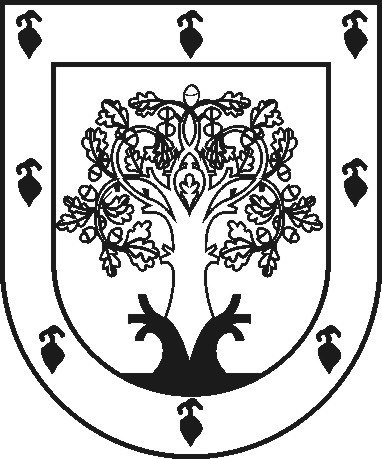 ЧУВАШСКАЯ РЕСПУБЛИКАÇĚРПӲМУНИЦИПАЛЛĂ ОКРУГĔНАДМИНИСТРАЦИЙĚЙЫШĂНУ2023 ç. раштав уйӑхĕн 25-мӗшӗ 1779 №Çěрпÿ хулиАДМИНИСТРАЦИЯ ЦИВИЛЬСКОГО МУНИЦИПАЛЬНОГО ОКРУГАПОСТАНОВЛЕНИЕ25 декабря 2023г. № 1779город ЦивильскПриложениеПриложениеПриложениеПриложениеПриложениек постановлению администрациик постановлению администрациик постановлению администрациик постановлению администрациик постановлению администрацииЦивильского муниципального округаЦивильского муниципального округаЦивильского муниципального округаЦивильского муниципального округаЦивильского муниципального округаЧувашской РеспубликиЧувашской РеспубликиЧувашской РеспубликиЧувашской РеспубликиЧувашской Республикиот 25.12.2023 г. № 1779от 25.12.2023 г. № 1779от 25.12.2023 г. № 1779от 25.12.2023 г. № 1779от 25.12.2023 г. № 1779"Утверждена"Утверждена"Утверждена"Утверждена"Утвержденапостановлением администрациипостановлением администрациипостановлением администрациипостановлением администрациипостановлением администрацииЦивильского района Чувашской РеспубликиЦивильского района Чувашской РеспубликиЦивильского района Чувашской РеспубликиЦивильского района Чувашской РеспубликиЦивильского района Чувашской Республикиот 30.12.2022 г. №742от 30.12.2022 г. №742от 30.12.2022 г. №742от 30.12.2022 г. №742от 30.12.2022 г. №742Адресная инвестиционная программа Цивильского муниципального округа Чувашской Республики на 2023 год и на плановый период 2024-2025 годовАдресная инвестиционная программа Цивильского муниципального округа Чувашской Республики на 2023 год и на плановый период 2024-2025 годовАдресная инвестиционная программа Цивильского муниципального округа Чувашской Республики на 2023 год и на плановый период 2024-2025 годовАдресная инвестиционная программа Цивильского муниципального округа Чувашской Республики на 2023 год и на плановый период 2024-2025 годовАдресная инвестиционная программа Цивильского муниципального округа Чувашской Республики на 2023 год и на плановый период 2024-2025 годовАдресная инвестиционная программа Цивильского муниципального округа Чувашской Республики на 2023 год и на плановый период 2024-2025 годовАдресная инвестиционная программа Цивильского муниципального округа Чувашской Республики на 2023 год и на плановый период 2024-2025 годовАдресная инвестиционная программа Цивильского муниципального округа Чувашской Республики на 2023 год и на плановый период 2024-2025 годовАдресная инвестиционная программа Цивильского муниципального округа Чувашской Республики на 2023 год и на плановый период 2024-2025 годовАдресная инвестиционная программа Цивильского муниципального округа Чувашской Республики на 2023 год и на плановый период 2024-2025 годовАдресная инвестиционная программа Цивильского муниципального округа Чувашской Республики на 2023 год и на плановый период 2024-2025 годовАдресная инвестиционная программа Цивильского муниципального округа Чувашской Республики на 2023 год и на плановый период 2024-2025 годовАдресная инвестиционная программа Цивильского муниципального округа Чувашской Республики на 2023 год и на плановый период 2024-2025 годовАдресная инвестиционная программа Цивильского муниципального округа Чувашской Республики на 2023 год и на плановый период 2024-2025 годовАдресная инвестиционная программа Цивильского муниципального округа Чувашской Республики на 2023 год и на плановый период 2024-2025 годовАдресная инвестиционная программа Цивильского муниципального округа Чувашской Республики на 2023 год и на плановый период 2024-2025 годовАдресная инвестиционная программа Цивильского муниципального округа Чувашской Республики на 2023 год и на плановый период 2024-2025 годовАдресная инвестиционная программа Цивильского муниципального округа Чувашской Республики на 2023 год и на плановый период 2024-2025 годовАдресная инвестиционная программа Цивильского муниципального округа Чувашской Республики на 2023 год и на плановый период 2024-2025 годовАдресная инвестиционная программа Цивильского муниципального округа Чувашской Республики на 2023 год и на плановый период 2024-2025 годов(тыс. рублей)(тыс. рублей)№ п/пНаименование и местоположение объектаКод бюджетной классификации расходовКод бюджетной классификации расходовКод бюджетной классификации расходовКод бюджетной классификации расходовКод бюджетной классификации расходовгоды строительства2023 год2023 год2023 год2023 год2024 год2024 год2024 год2024 год2025 год2025 год2025 год2025 год№ п/пНаименование и местоположение объектаведомстворазделподразделцелевая статья расходоввид расходовгоды строительстваВсегов том числев том числев том числеВсегов том числев том числев том числеВсегов том числев том числев том числе№ п/пНаименование и местоположение объектаведомстворазделподразделцелевая статья расходоввид расходовгоды строительстваВсегофедеральный бюджетреспубликанский бюджет Чувашской Республикиместный бюджетВсегофедеральный бюджетреспубликанский бюджет Чувашской Республикиместный бюджетВсегофедеральный бюджетреспубликанский бюджет Чувашской Республикиместный бюджет123333345678910111213141516Всего480 942,1160 861,9270 715,549 364,7272 369,2152 589,694 583,125 196,51 614,61 566,248,40,0в том числе:ОБРАЗОВАНИЕ169 730,1151 098,01 526,217 105,9270 862,6151 098,094 568,125 196,50,00,00,00,0КУЛЬТУРА5 795,00,00,05 795,00,00,00,00,00,00,00,00,0СОЦИАЛЬНАЯ ПОЛИТИКА11 845,18 523,53 321,60,01 506,61 491,615,00,01 614,61 566,248,40,0КОММУНАЛЬНОЕ ХОЗЯЙСТВО292 539,9742,8265 862,725 934,40,00,00,00,00,00,00,00,0ПРОЧЕЕ1 032,0497,65,0529,40,00,00,00,00,00,00,00,0ОБРАЗОВАНИЕ, ВСЕГО169 730,1151 098,01 526,217 105,9270 862,6151 098,094 568,125 196,50,00,00,00,0Муниципальная программа "Комплексное развитие сельских территорий"Подпрограмма "Создание и развитие инфраструктуры на сельских территориях"Администрация Цивильского муниципального округа1.Строительство Чурачикской средней общеобразовательной школы9030702A6201L57634142023-2024169 730,1151 098,01 526,217 105,9270 862,6151 098,094 568,125 196,50,00,00,00,0КУЛЬТУРА, ВСЕГО5 795,00,00,05 795,00,00,00,00,00,00,00,00,0Муниципальная программа  "Развитие культуры и туризма"Подпрограмма "Развитие культуры"Управление по благоустройству и развитию территорий администрации Цивильского муниципального округа1.Строительство сельского клуба в д. Тиньговатово9940801Ц41107122041420235 795,00,00,05 795,00,00,00,00,00,00,00,00,0в том числе проектная документация124,10,00,0124,10,00,00,00,00,00,00,00,0СОЦИАЛЬНАЯ ПОЛИТКА, ВСЕГО11 845,18 523,53 321,60,01 506,61 491,615,00,01 614,61 566,248,40,0Муниципальная программа  "Обеспечение граждан Чувашской Республики доступным и комфортным жильем"Подпрограмма "Обеспечение жилыми помещениями детей-сирот и детей, оставшихся без попечения родителей, лиц из числа детей-сирот и детей, оставшихся без попечения родителей "Администрация Цивильского муниципального округа1.Обеспечение жилыми помещениями детей-сирот и детей, оставшихся без попечения родителей, лиц из числа детей-сирот и детей, оставшихся без попечения родителей9031004A22011A82041220233 235,50,03 235,50,00,00,00,00,00,00,00,00,02.Обеспечение жилыми помещениями детей-сирот и детей, оставшихся без попечения родителей, лиц из числа детей-сирот и детей, оставшихся без попечения родителей9031004A2201R08204122023-20258 609,68 523,586,10,01 506,61 491,615,00,01 614,61 566,248,40,0КОММУНАЛЬНОЕ ХОЗЯЙСТВО, ВСЕГО292 539,9742,8265 862,725 934,40,00,00,00,00,00,00,00,0Муниципальная программа  "Обеспечение граждан Чувашской Республики доступным и комфортным жильем"Подпрограмма "Поддержка строительства жилья в Чувашской Республике"Управление по благоустройству и развитию территорий администрации Цивильского муниципального округа1.Строительство объектов инженерной инфраструктуры для земельных участков, предоставленных многодетным семьям для целей жилищного строительства,            в том числе:9940502A2103S38704142023-2024288 973,00,0265 855,223 117,80,00,00,00,00,00,00,00,0   водоснабжение и водоотведение277 142,7254 971,322 171,40,00,00,00,00,00,00,0   газоснбжение5 279,94 857,5422,40,00,00,00,00,00,00,00,0   электроснабжение6 550,46 026,4524,00,00,00,00,00,00,00,00,02.Строительство объектов инженерной инфраструктуры для земельных участков, предоставленных многодетным семьям для целей жилищного строительства9940502A2107730104142023695,50,00,0695,50,00,00,00,00,00,00,00,0в том числе  проектная документация598,00,00,0598,00,00,00,00,00,00,00,00,0Муниципальная программа "Комплексное развитие сельских территорий"Подпрограмма "Создание и развитие инфраструктуры на сельских территориях"Администрация Цивильского муниципального округа1.Строительство водозаборного узла системы водоснабжения с. Чурачики, ул. Озерная, дом 189030502A62017576341420232 036,90,00,02 036,90,00,00,00,00,00,00,00,0в том числе  проектная документация370,70,00,0370,70,00,00,00,00,00,00,00,02.Строительство водозаборного узла системы водоснабжения с. Чурачики, ул. Озерная, дом 189030502A6201L57634142023834,5742,87,584,20,00,00,00,00,00,00,00,0ПРОЧЕЕ,всего1 032,0497,65,0529,40,00,00,00,00,00,00,00,0Муниципальная программа "Комплексное развитие сельских территорий"Подпрограмма "Создание и развитие инфраструктуры на сельских территориях"Администрация Цивильского муниципального округа1.Наружные сети интернета и кабельного телевидения по улице 40 лет Победы с. Чурачики9030410A6201757634142023190,00,00,0190,00,00,00,00,00,00,00,00,0в том числе  проектная документация190,00,00,0190,00,00,00,00,00,00,00,00,02.Наружные сети интернета и кабельного телевидения по улице 40 лет Победы с. Чурачики9030410A6201L57634142023842497,65339,40,00,00,00,00,00,00,00,0"